Any funding indication or pledge should be communicated to the Head of Finance and Administration,Line Hempel (Line.Hempel@actalliance.org)For further information please contact:Forum Coordinator,  ()ACT Regional Programme Officer,  (@actalliance.org)ACT Web Site address: http://www.actalliance.orgSITUATION (max. ¼ page)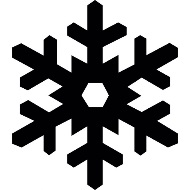  of  the , the  of  in , was Relevant glossary terms: frost, freeze, drop in temperatures, degrees Celsius, winter, snow, ice, period, extreme weather conditions, cold spell, frozen, sudden, winterization, cold wave, blizzard, black ice, barometer, freezing rain, hail, ice storm, inversion. Delete the above words prior to sending Alert. NEEDS (max. ¼ page)The cold snap has put the  in a state of crisis. The cold snap affected persons find themselves in a desperate situation, with many unmet vital humanitarian needs such as access to: The dire situation is further compounded for the cold snap affected people with vulnerabilities.; (optional) more specifically for . There is a pressing necessity to provide immediate assistance to minimize loss of life and to ensure that the needs of the most vulnerable are covered first. STAKEHOLDERS (max. ¼ page)The following national and international entities are present and doing their best to respond to the crisis:The emergency response is currently being coordinated by .  To ensure that the humanitarian response is well coordinated and complementary, the ACT forum will take part in meetings with all relevant sector stakeholders () and establish an open line of communication with crisis affected persons and communities to ensure a humanitarian response based on participation and feedback.ACT Alliance (max. ¼ page)